 Załącznik nr 2 do SIWZ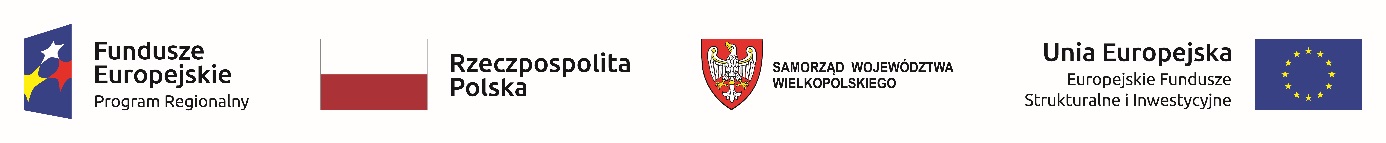 FORMULARZ OFERTOWYPrzebudowa i remont pomieszczeń laboratoryjnych i ich adaptacja do uruchomienia nowych stanowisk badawczych w budynku D w Poznaniu przy ul. Fortecznej 12Nr referencyjny nadany sprawie przez Zamawiającego 	ZP/P/21/211.	ZAMAWIAJĄCY:Sieć Badawcza Łukasiewicz – Instytut Metali Nieżelaznych Oddział w Poznaniu, ul. Forteczna 12, 61-362 Poznań.2.	WYKONAWCA:Niniejsza oferta zostaje złożona przez: Nazwa wykonawcy:		...................................................................................Siedziba wykonawcy:		...................................................................................Adres wykonawcy:		...................................................................................Nr telefonu:			...................................................................................Nr faksu:			...................................................................................Adres e-mail:			...................................................................................Miejsce i numer rejestracji lub wpisu do ewidencji: .................................................................................................nr REGON:			................................................................................... nr NIP:				…................................................................................3.	OSOBA UPRAWNIONA DO KONTAKTÓW: Ja (my) niżej podpisany(i) oświadczam(y), że:zapoznałem się z treścią SWZ dla niniejszego zamówienia,gwarantuję wykonanie całości niniejszego zamówienia zgodnie z treścią: SWZ, wyjaśnień do SWZ oraz jej modyfikacji,niniejsza oferta wiąże nas do 7 września 2021 r.akceptuję(emy) bez zastrzeżeń wzór umowy,w przypadku uznania mojej (naszej) oferty za najkorzystniejszą zobowiązuję(emy) się zawrzeć umowę w miejscu i terminie, jakie zostaną wskazane przez Zamawiającego,nie zamierzam(y) powierzać do podwykonania żadnej części niniejszego zamówienia / następujące części niniejszego zamówienia zamierzam(y) powierzyć podwykonawcom*:Oświadczamy, że jesteśmy (odpowiednie zakreślić):mikroprzedsiębiorstwem (zatrudniającym mniej niż  10 osób i roczny obrót lub roczna suma bilansowa nie przekracza 2 milionów euro),małym przedsiębiorstwem (zatrudniającym mniej niż  50 osób i roczny obrót lub roczna suma bilansowa nie przekracza 10 milionów euro),średnim przedsiębiorstwem (zatrudniającym mniej niż 250 osób i roczny obrót nie przekracza 50 milionów euro  lub roczna suma bilansowa nie przekracza 43 milionów euro).Oświadczam, że wypełniłem obowiązki informacyjne przewidziane w art. 13 lub art. 14 RODO wobec osób fizycznych, od których dane osobowe bezpośrednio lub pośrednio pozyskałem w celu ubiegania się o udzielenie zamówienia publicznego w niniejszym postępowaniu.Wybór oferty prowadzić będzie do powstania u Zamawiającego obowiązku podatkowego 
w zakresie  …………………………………………………………………………………**Wartość wynosi: …………………………………………………………..……………**Oferuję(emy) wykonanie przedmiotu zamówienia w cenie:Wartość netto:.............................................. (słownie):...................................................................................................................................plus podatek VAT w kwocie ..............................................……...................................................
czyli cena ofertowa wynosi:  
brutto: ...........................................................
słownie:...................................…................................................................................................ W ramach kryterium Okres Rękojmi i Gwarancji:Oferujemy wydłużenie okresu rękojmi i gwarancji: TAK / NIE*Oferujemy wydłużenie okresu rękojmi i gwarancji o …… miesięcy, tym samym okres rękojmi i gwarancji wynosi …….. miesięcy. 																			……………………………																			Podpis wykonawcy * niepotrzebne skreślić, brak skreślenia (także brak wpisania) uniemożliwiające ocenę w danym kryterium oznaczać będzie nieprzyznanie punktów w ramach danego kryterium oceny ofertImię i nazwiskoAdresNr telefonuNr faksuAdres e-mailL.p.Część/zakres zamówienia Nazwa (firma) podwykonawcy1.2.